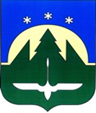 Городской округ Ханты-МансийскХанты-Мансийского автономного округа – ЮгрыДУМА ГОРОДА ХАНТЫ-МАНСИЙСКАРЕШЕНИЕ№ 426-VI РД						 Принято24 апреля 2020 годаО приостановлении действия части 6 статьи 47 Регламента Думы города Ханты-МансийскаВ целях обеспечения деятельности Думы города Ханты-Мансийска                         на период действия режима повышенной готовности в Ханты-Мансийском автономном округе – Югре, в соответствии с частью 1 статьи 48 Федерального закона Российской Федерации от 6.10.2003 № 131-ФЗ «Об общих принципах организации местного самоуправления в Российской Федерации», постановлением Губернатора Ханты-Мансийского автономного округа – Югры от 9.04.2020 № 29 «О мерах по предотвращению завоза и распространения новой коронавирусной инфекции, вызванной COVID-19, в Ханты-Мансийском автономном округе – Югре», принимая во внимание рекомендации Федеральной службы по надзору в сфере защиты прав потребителей                            и благополучия человека от 7.04.2020 № 02/6338-2020-15 «О рекомендациях                     по профилактике коронавирусной инфекции (COVID-19) среди работников»,                 от 20.04.2020 № 02/7376-2020-24 «Рекомендации по организации работы предприятий в условиях сохранения рисков распространения COVID-19», руководствуясь частью 1 статьи 69 Устава города Ханты-Мансийска,Дума города Ханты-Мансийска РЕШИЛА:1.Приостановить действие части 6 статьи 47 приложения к Решению Думы города Ханты-Мансийска от 27.12.2016 № 59-VI РД «О Регламенте Думы города Ханты-Мансийска» до отмены режима повышенной готовности                           в Ханты-Мансийском автономном округе – Югре.2.Настоящее Решение подлежит опубликованию в средствах массовой информации.Председатель Думыгорода Ханты-Мансийска				 	                   К.Л. Пенчуков    Подписано24 апреля 2020 года